9 Mart 2024 Urla GezisiJeoloji Mühendisliği Öğrencileri Topluluğu (JEOT) tarafından Jeofizik Mühendisliği Öğrenci Topluluğunun (JET) katkılarıyla, 09.03.2024 tarihinde Dokuz Eylül Üniversitesi (DEÜ) tarafından temin edilen otobüsle Urla bölgesi gezildi. Geziye JEOT ve JET’e ek olarak farklı bölümlerde öğrenimini sürdüren toplamda 40 kadar DEÜ öğrencisi katıldı. Tanışma/kaynaşma amaçlı kahvaltının ardından Urla Sanat Sokağı’nda serbest zaman geçirildi. Saat 13’te Urla Arkas Sanat Merkezi gezildi. 14.30’da Yıldıztepe Şehitliği’ne varmak üzere doğa yürüyüşü yapıldı. Şehitleri anmanın ardından bölgenin jeolojisi, jeoarkeolojisi Doç. Dr. Ökmen SÜMER’in katılımıyla kısaca anlatıldı. Devamında Jeofizik Mühendisliği Bölümü Öğretim Görevlisi Zülfikar ERHAN tarafından jeofizik etütlerde gürültü kavramı ve VLF-Manyetik yöntemler uygulamalı olarak gösterildi. 17.30’da Tınaztepe Yerleşkesine dönüş sağlandı.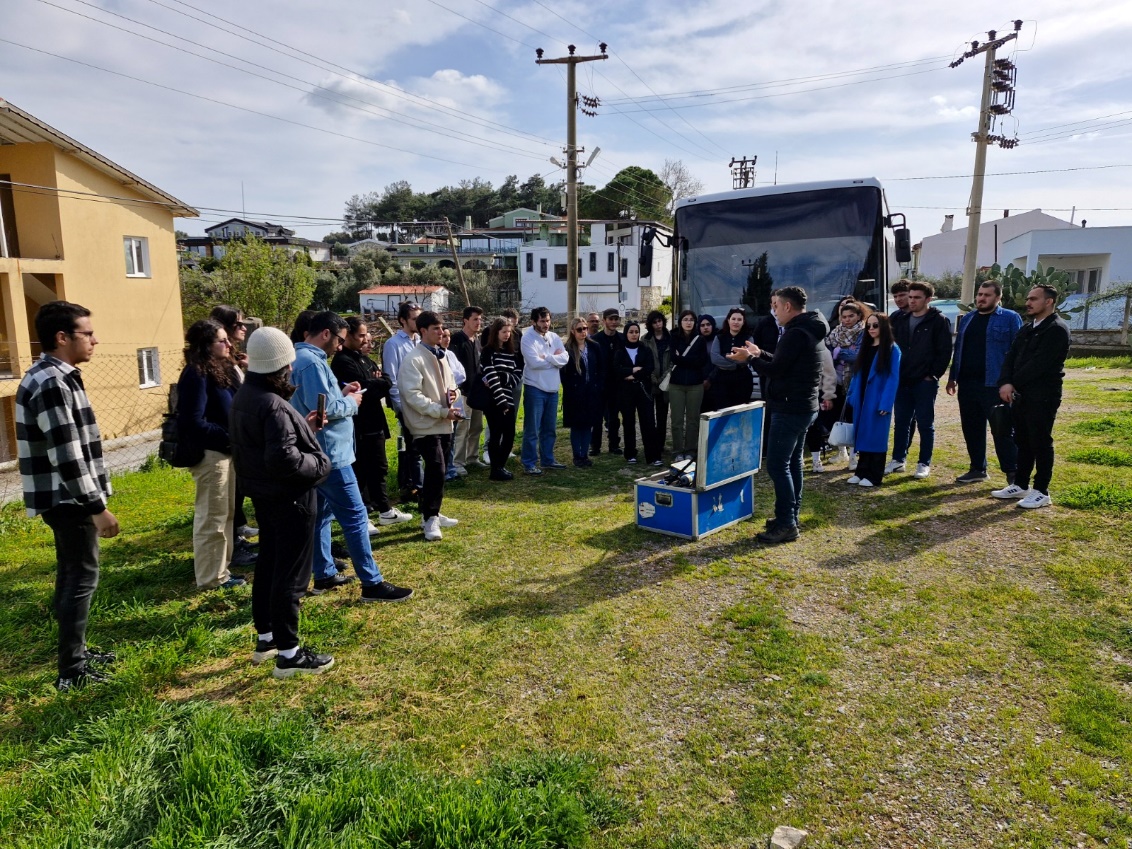 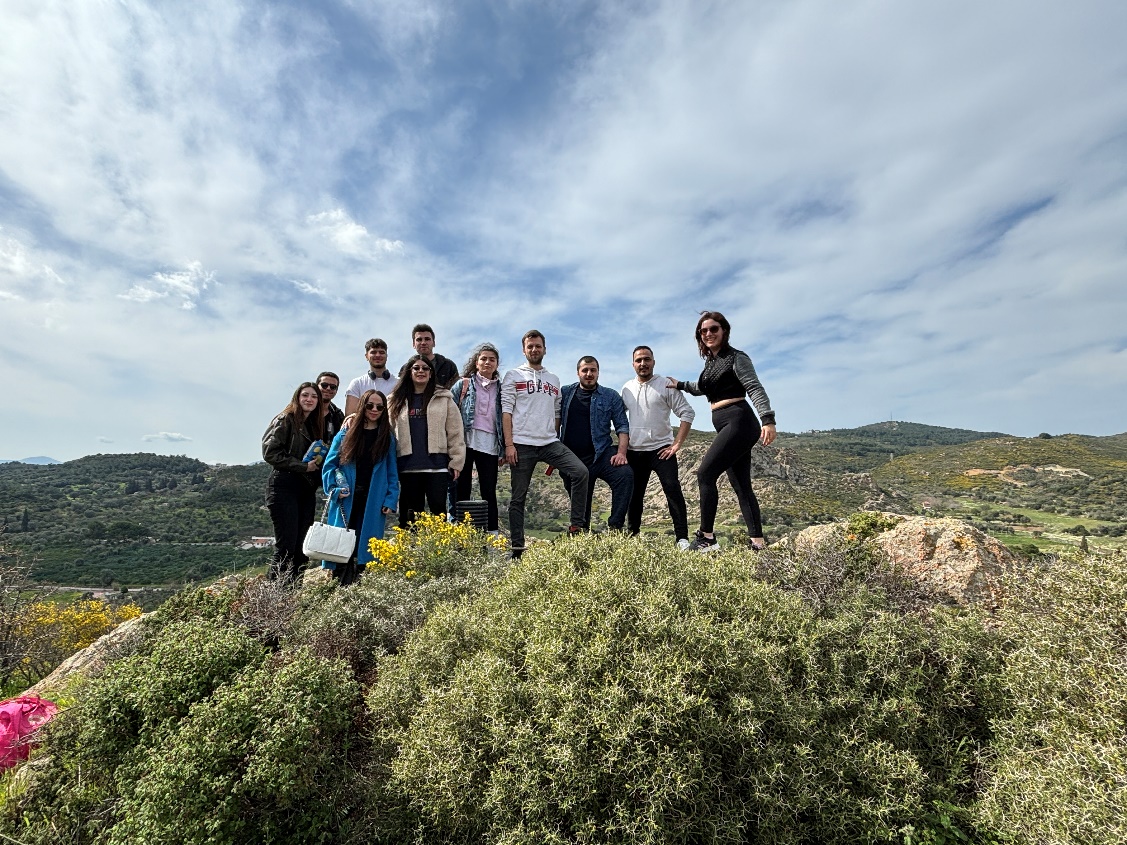 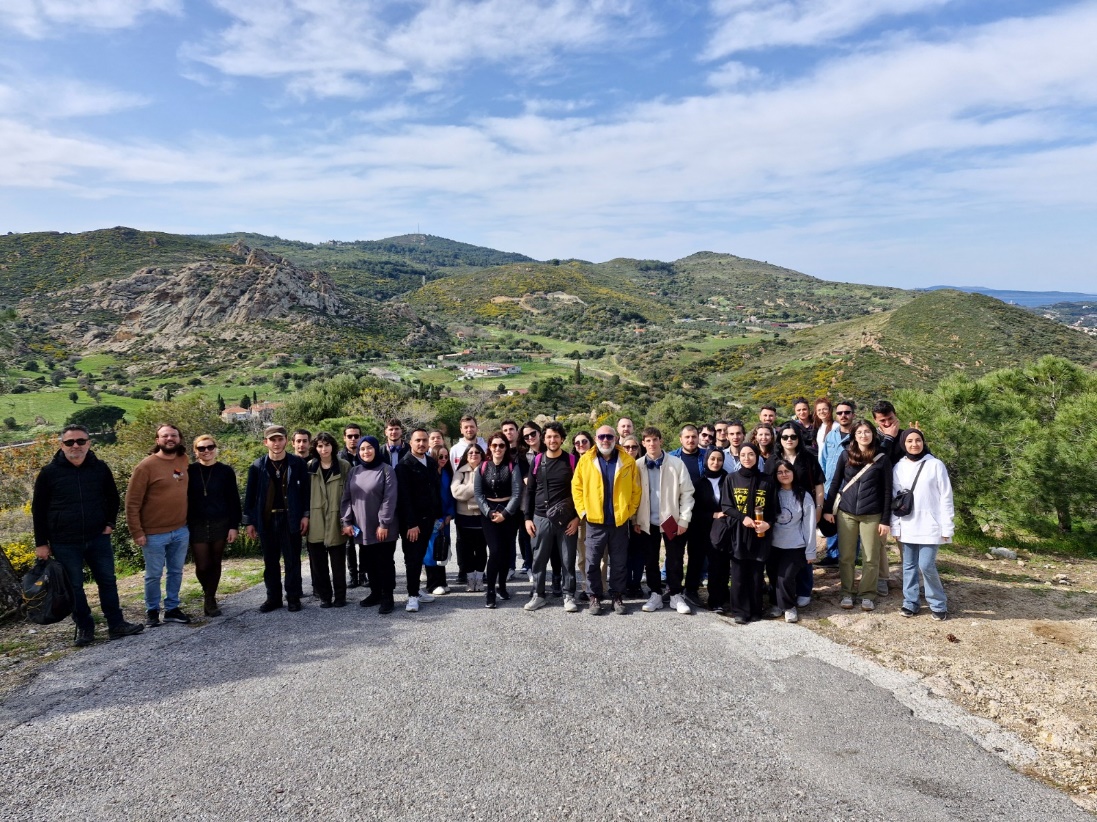 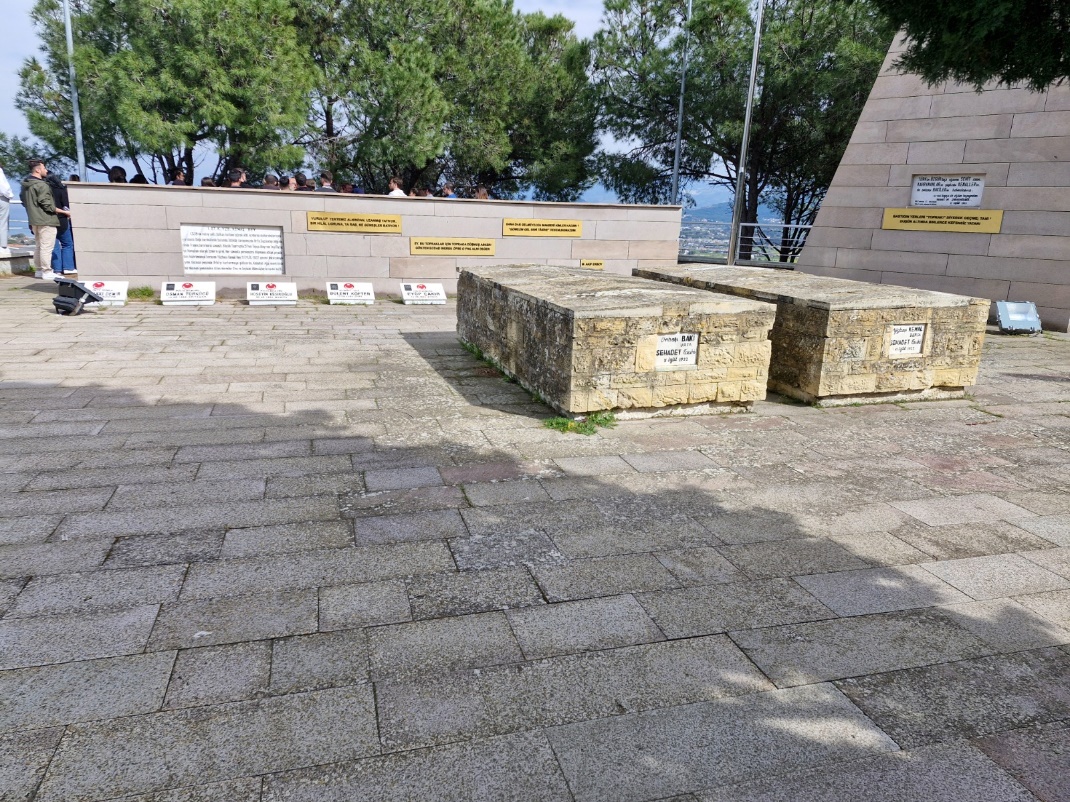 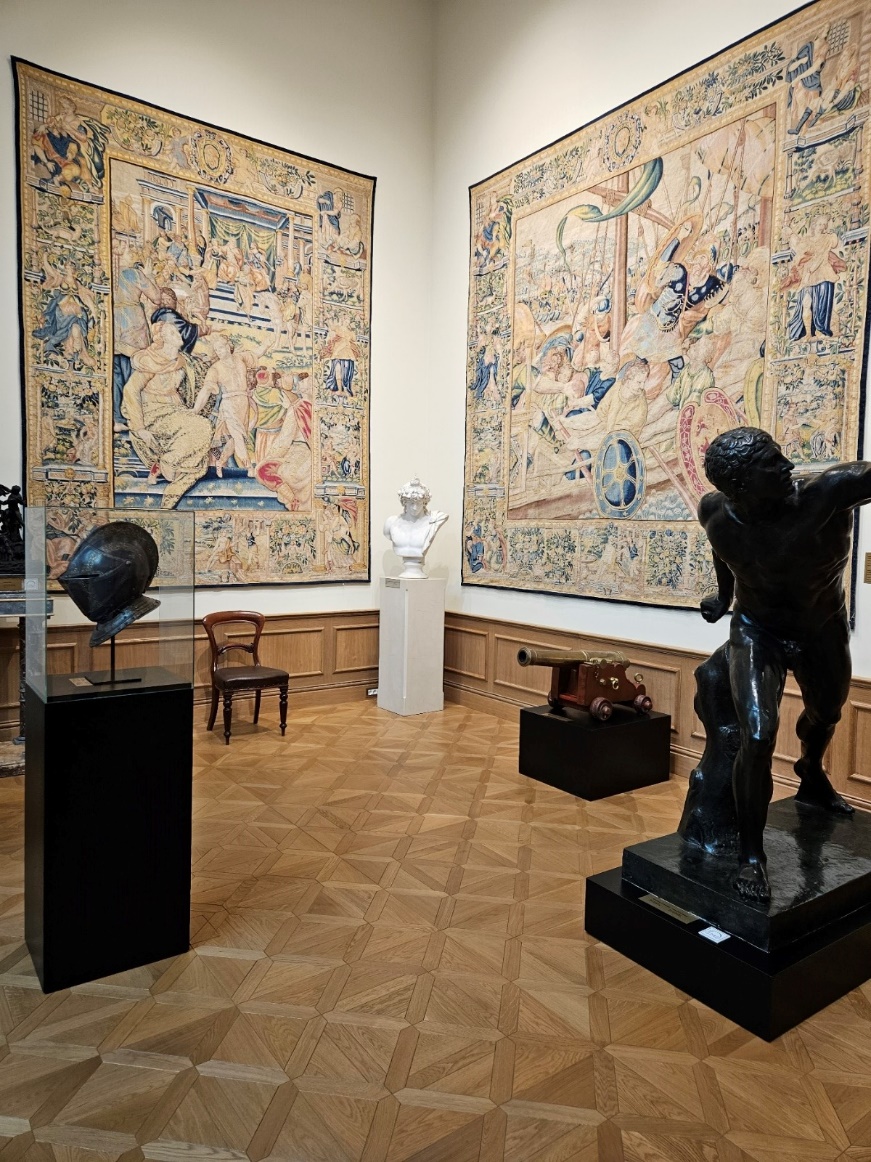 